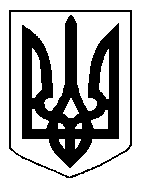 БІЛОЦЕРКІВСЬКА МІСЬКА РАДА	КИЇВСЬКОЇ ОБЛАСТІ	Р І Ш Е Н Н Я
від  29 серпня 2019 року                                                                        № 4194-75-VIIПро розгляд заяви щодо  поновлення договору оренди землі фізичній особі – підприємцю Лиценку Олександру ГригоровичуРозглянувши звернення постійної комісії з питань земельних відносин та земельного кадастру, планування території, будівництва, архітектури, охорони пам’яток, історичного середовища та благоустрою до міського голови від 25 червня 2019 року №273/2-17, протокол постійної комісії з питань  земельних відносин та земельного кадастру, планування території, будівництва, архітектури, охорони пам’яток, історичного середовища та благоустрою від 18 червня 2019 року №182, заяву фізичної особи – підприємця Лиценка Олександра Григоровича від  29 травня  2019 року №3104, відповідно до ст.ст. 12, 93, 122, 124, 125, 126, ч.2 ст. 134  Земельного кодексу України, ст. 33 Закону України «Про оренду землі», ч. 5 ст. 16 Закону України «Про Державний земельний кадастр», ст. 24 Закону України «Про регулювання містобудівної діяльності», п. 34 ч. 1 ст. 26 Закону України «Про місцеве самоврядування в Україні», міська рада вирішила:1. Відмовити в поновленні договору оренди землі від 21 травня 2014 року №80, який зареєстрований в Державному реєстрі речових прав на нерухоме майно, як інше речове право від 17 вересня 2014 року  №7064418 фізичній особі – підприємцю Лиценку Олександру Григоровичу з цільовим призначенням 03.07 Для будівництва та обслуговування будівель торгівлі (вид використання – для розміщення, експлуатації та обслуговування молодіжного центру – нежитлова будівля літера «А-2») за адресою: бульвар Олександрійський, 151, площею 0,1238 га  (з них: під капітальною одноповерховою забудовою – 0,0376 га, під тимчасовою – 0,0072 га, під спорудами – 0,0020 га, під проїздами, проходами та площадками - 0,0770 га),  за рахунок земель населеного пункту м. Біла Церква, кадастровий номер: 3210300000:03:016:0050, враховуючи протокол постійної комісії з питань  земельних відносин та земельного кадастру, планування території, будівництва, архітектури, охорони пам’яток, історичного середовища та благоустрою від 18 червня 2019 року №182.2.Контроль за виконанням цього рішення покласти на постійну комісію з питань  земельних відносин та земельного кадастру, планування території, будівництва, архітектури, охорони пам’яток, історичного середовища та благоустрою.Міський голова             	                                                                     Г. Дикий